DELO DOMA:   7. 4. 2021, SREDA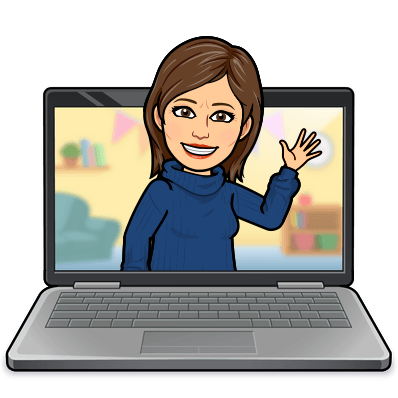 Pouk bo potekal tudi preko zoom-a, dobimo se ob 8.30.MAT:    ČAS, DZ 101, 102, 103.Ponovi: ČASOsnovna enota za merjenje časa je sekunda – s. Uporabljamo tudi druge enote, kot so minuta, ura, dan, teden, mesec, leto. Za zelo natančno merjenje, na primer pri športu, čas merimo tudi na desetinke ali celo stotinke sekunde natančno.1min = 60s1h = 60min = 3600s1dan  =  24h1teden  =  7dni1leto  =  365,25  dniReši naloge v delovnem zvezku na strani 101, 102 in 103.SLO:    SAMOSTALNIK, VAJEReševanje nalog na učnem listu (priloga).INTERAKTIVNE VAJE SAMOSTALNIK:https://interaktivne-vaje.si/slovenscina_rs/slovnica_2_5r.htmlhttp://vesnakrvina-osziri.splet.arnes.si/slovenscina/  Vaje - samostalnik 